3неделя Фиалка «В мире литературы» ФЭМП Квест – игра «В страну знаний»Совершенствовать представления детей о числовом ряде, закреплять умение правильно называть последующее и предыдущее число.Закреплять умение соотносить количество предметов с цифрой.Упражнять в решении логических задач на поиск недостающей фигуры и доказательстве правильного решения.Развивать логическое мышление, внимание, память.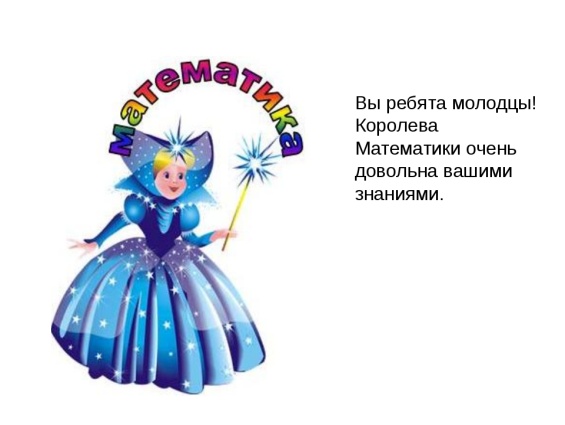 Прочитайте детям письмо от «Королевы Математики»"Здравствуйте, дорогие друзья. Я очень давно за вами наблюдаю. С тех пор, когда вы пришли в группу "Фиалка". Вы уже выросли и готовы идти в школу. Когда вы выполните все задания, вас ждёт сюрприз. Начнем с математической  разминки.Вы готовы? ( да)Если стол Выше стула, то стул…(Ниже) стола.Если верёвка Толще нитки, то нитка…( Тоньше) верёвки.Если линейка Длиннее карандаша, то карандаш…(Короче) линейки.Если брат Старше сестры, то сестра…(Младше) брата.Что длится дольше: День или Месяц?Что длится меньше: Секунда или  Минута?Королевы Математики уверена что вы все правильно справились с разминкой!А теперь переходим к выполнению заданий.Задание 1 «Напиши соседние числа»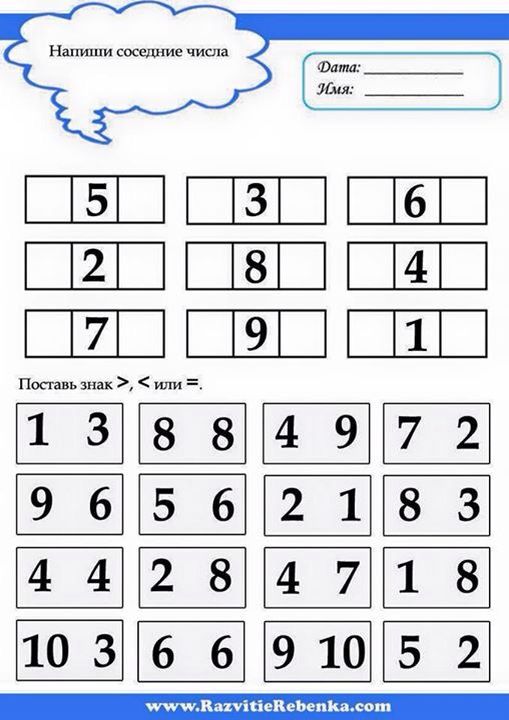 Справились. Молодцы!Королевы Математики Задания усложняет, будьте внимательны.Задание 2  «Сколько всего?»В этом задании вам необходимо посчитать количество предметов. Решить задачи.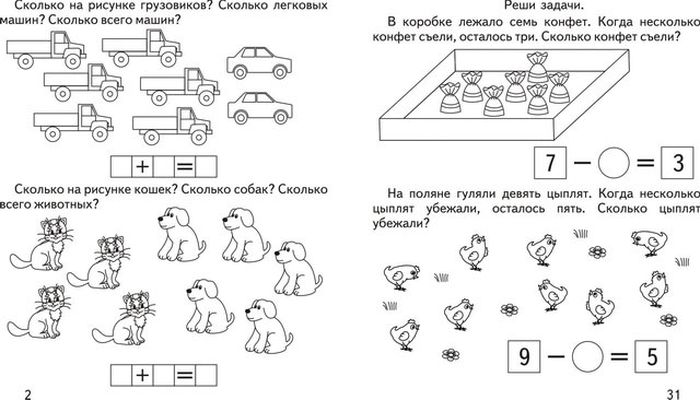 Справились. Родители не посказывали. Тогда молодцы!!Задание 3. Какие геометрические фигуры должны получиться при соединении  двух деталей? нарисуй их в пустых рамках.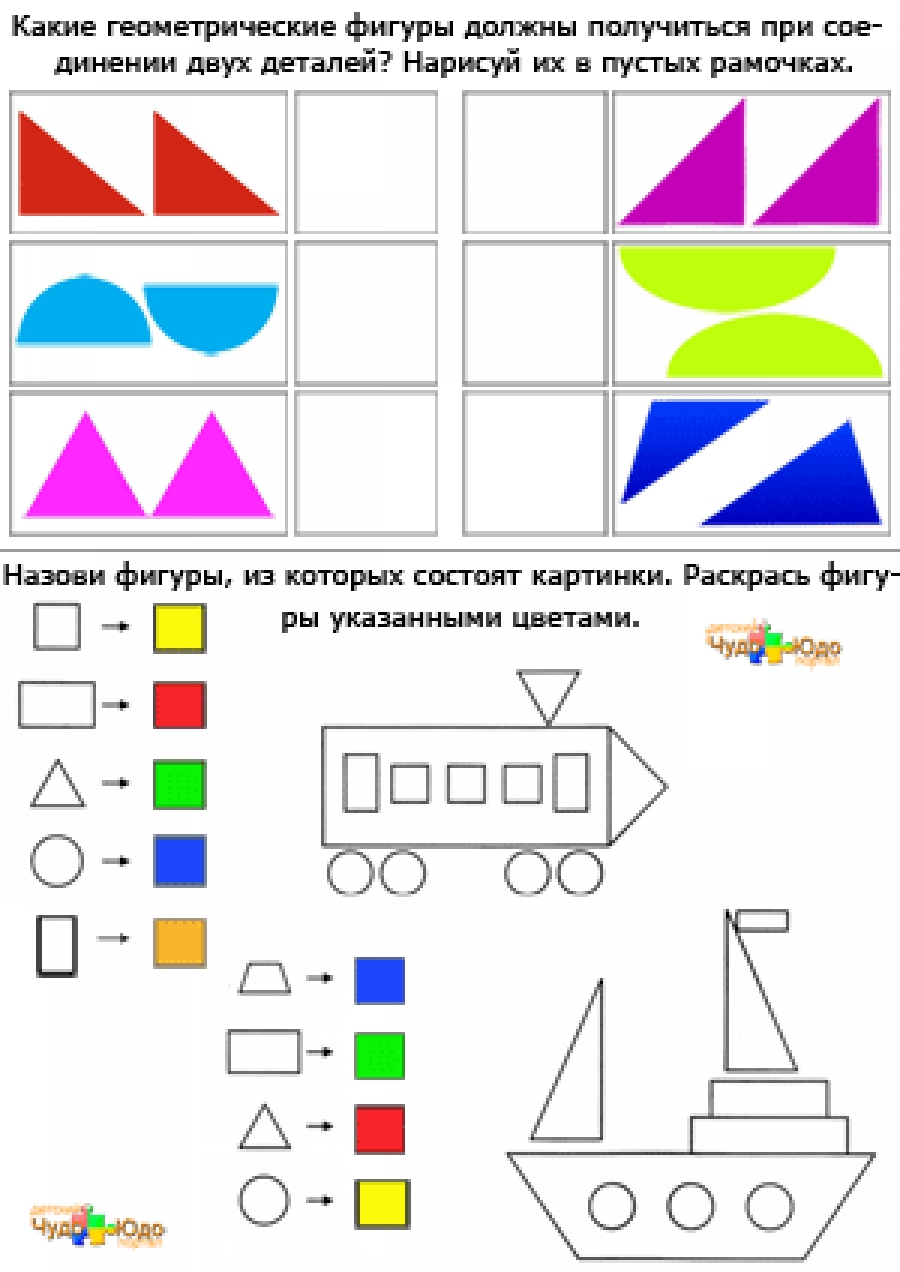 Какой фигуры не хватает?Назови и нарисуй.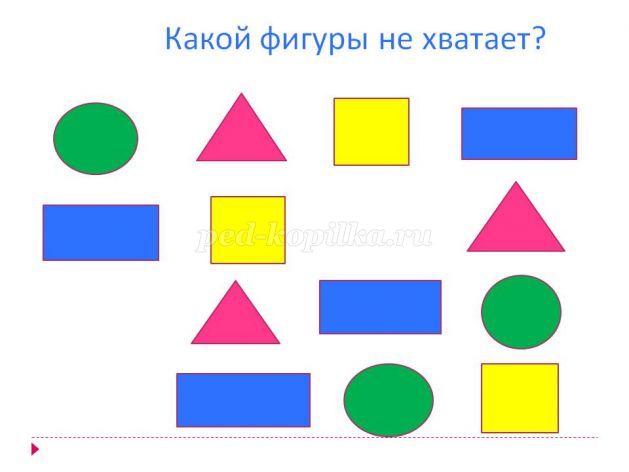 Задание 4.  «Ходят стрелочки по кругу» 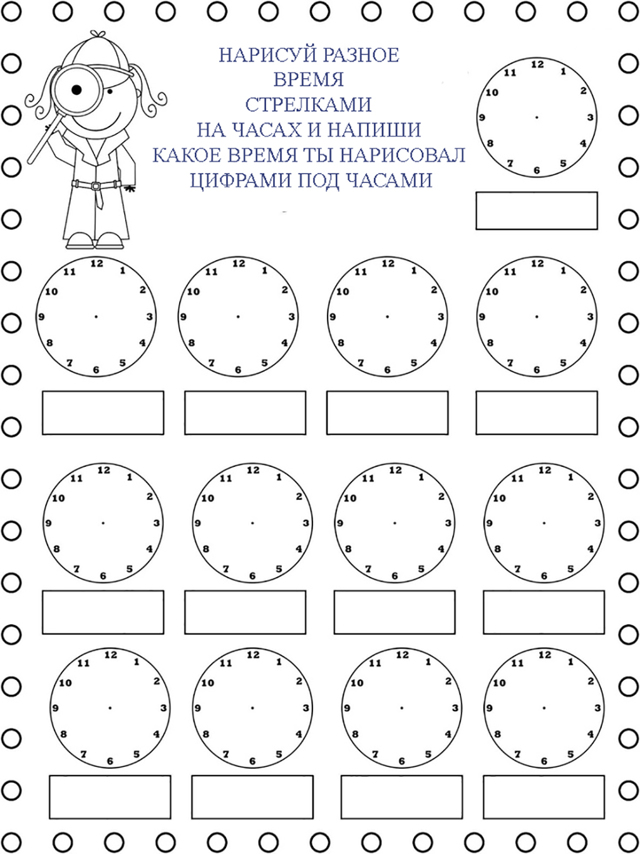 Надо вернуться домой. Нарисуй путь, глядя на схему. Опиши и раскрась домик, в который ты вернулся.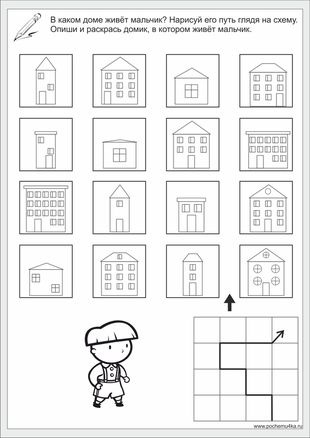 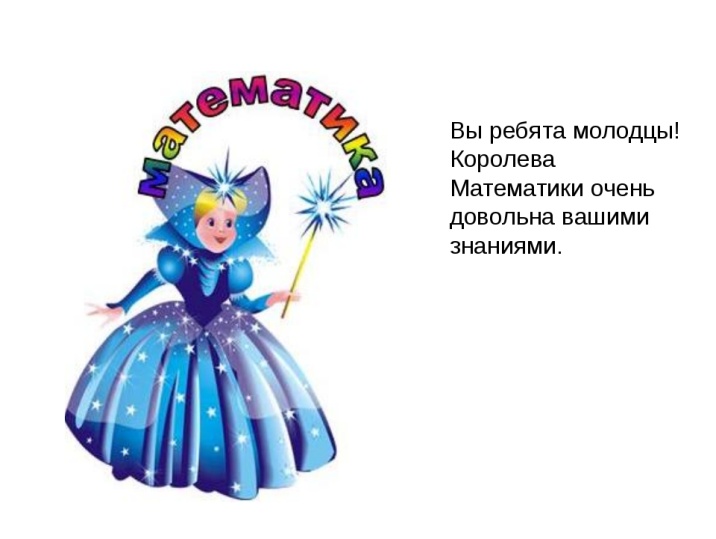 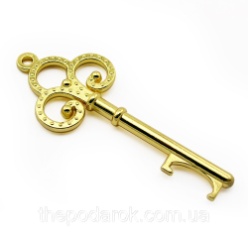 Молодцы, вы справились со всеми заданиями и заслужили волшебный ключик, который откроет вам двери в школьную жизнь.                                          Удачи вам!Спросите детей. Где они были? Что делали? Какое задание понравилось больше всего делать? Какое вызвало затруднение?Пришлите фото отчет о своей работе. 